         КАРАР                                                                                                        РЕШЕНИЕ«07 » апрель 2014 й.                     № 297                        «07 »  апреля    2014 г.Об утверждении Положения о порядке сообщениямуниципальными служащими Администрациисельского поселенися Метевбашевский  сельсовет муниципального района Белебеевский	 район Республики Башкортостан о получении подарка в связи с исполнением ими служебных обязанностей, сдаче и оценке подарка, реализации (выкупа) и зачислении средств, вырученных от его реализации В соответствии с Федеральными законами «О муниципальной службе в Российской  Федерации» и «О противодействии  коррупции»,постановлением Правительства Российской Федерации  от 09 января 2014 года №10 «О порядке сообщения отдельными категориями лиц о получении подарка в связи с их должностным положением или исполнением ими служебных (должностных) обязанностей, сдачи и оценки подарка, реализации (выкупа) и зачисления средств, вырученных от его реализации»,во исполнение п. 3 Указа Президента Республики Башкортостан от 24.03.2014 г. № УП-71 «О порядке сообщения отдельными категориями лиц о получении подарка в связи с их должностным положением или исполнением ими служебных (должностных) обязанностей, сдачи и оценки подарка, реализации (выкупа) и зачисления средств, вырученных от его реализации» Совет сельского поселения Метевбашевский сельсовет муниципального района Белебеевский район Республики Башкортостан РЕШИЛ: Утвердить прилагаемое Положение о порядке сообщения муници-пальными служащими Администрации сельского поселения Метевбашевский сельсовет муниципального района Белебеевский район Республики Башкортостан о получении подарка в связи с исполнением ими служебных обязанностей, сдаче и оценке подарка, реализации (выкупе) и зачислении средств, вырученных от его реализации.2.     Признать утратившим силу решение совета сельского поселения Метевбашевский сельсовет  муниципального района Белебеевский район Республики Башкортостан от 01.04.2013г. №192 «Об утверждении Правил передачи подарков, полученных муниципальными служащими в связи с протокольными мероприятиями, служебными командировками и другими официальными мероприятиями» 3.Настоящее решение вступает в силу  со дня официального обнародования. Глава  сельского поселения                                                     М.М.Зайруллин ПоложениеНастоящее Положение определяет порядок сообщения муниципальными служащими Администрации муниципального района Белебеевский район Республики Башкортостан (далее – муниципальные служащие) о получении подарка в связи с протокольными мероприятиями, служебными командировками и другими официальными мероприятиями, участие в которых связано с исполнением ими служебных обязанностей, порядок сдачи и оценки подарка, реализации (выкупа) и зачисления средств, вырученных от его реализации.Для целей настоящего Положения используются следующие понятия:"подарок, полученный в связи с протокольными мероприятиями, служебными командировками и другими официальными мероприятиями" - подарок, полученный муниципальным служащим, от физических (юридических) лиц, которые осуществляют дарение исходя из исполнения им служебных обязанностей, за исключением канцелярских принадлежностей, которые в рамках протокольных мероприятий, служебных командировок и других официальных мероприятий предоставлены каждому участнику указанных мероприятий в целях исполнения им своих служебных обязанностей, цветов и ценных подарков, которые вручены в качестве поощрения (награды);"получение подарка в связи с исполнением служебных обязанностей" - получение муниципальным служащим лично или через посредника от физических (юридических) лиц подарка в связи с исполнением служебных обязанностей в случаях, установленных федеральными законами и иными нормативными актами. Муниципальные служащие не вправе получать не предусмотренные законодательством Российской Федерации подарки от физических (юридических) лиц в связи с исполнением ими служебных обязанностей.Муниципальные служащие обязаны в порядке, предусмотренном настоящим Положением, уведомлять обо всех случаях получения подарка в связи с исполнением ими служебных обязанностей управляющего делами Администрации сельского поселения Метевбашевский сельсовет муниципального района Белебеевский район РБ (далее – управляющий делами Администрации).Уведомление о получении подарка в связи с исполнением служебных обязанностей (далее - уведомление), составленное согласно приложению, представляется не позднее 3 рабочих дней со дня получения подарка управля-ющему делами Администрации. К уведомлению прилагаются документы (при их наличии), подтверждающие стоимость подарка (кассовый чек, товарный чек, иной документ об оплате (приобретении) подарка).Управляющий делами Администрации в случае участия в мероприятии, в ходе которого Главой Администрации сельского поселения Метевбашевский сельсовет муниципального района Белебеевский район РБ (далее - Глава Администрации)  получен подарок, принимает меры по получению документов, подтверждающих стоимость подарка.В случае если подарок получен во время служебной командировки, уведомление представляется не позднее 3 рабочих дней со дня возвращения лица, получившего подарок, из служебной командировки.При невозможности подачи уведомления в сроки, указанные в абзацах первом и третьем настоящего пункта, по причине, не зависящей от муниципаль-ного служащего, оно представляется не позднее следующего дня после ее устранения.Уведомление о получении подарка Главой Администрации составляется и представляется на подпись Главе Администрации управляющим делами Админи-страции.Уведомление составляется в 2 экземплярах, один из которых возвращается лицу, представившему уведомление, с отметкой о регистрации, другой экземпляр направляется в комиссию по поступлению и выбытию активов (далее – Комиссия) Администрации сельского поселения Метевбашевский сельсовет муниципального района Белебеевский район РБ (далее – Администрация), образованную в соответствии с законодательством о бухгалтерском учете.Подарок, полученный муниципальным служащим, независимо от его стоимости, подлежит передаче на хранение материально ответственному лицу отдела делопроизводства и хозяйственного обеспечения Администрации, которое принимает его на хранение по акту приема-передачи не позднее 5 рабочих дней со дня регистрации уведомления в соответствующем журнале регистрации. Передача на хранение подарков, полученных муниципальными служащими, обеспечивается управляющим делами Администрации.До передачи подарка по акту приема-передачи ответственность в соответствии с законодательством Российской Федерации за утрату или повреждение подарка несет лицо, получившее подарок.В целях принятия к бухгалтерскому учету подарка в порядке, установленном законодательством Российской Федерации, определение его стоимости проводится на основе рыночной цены, действующей на дату принятия к учету подарка, или цены на аналогичную материальную ценность в сопоставимых условиях с привлечением при необходимости Комиссии. Сведения о рыночной цене подтверждаются документально, а при невозможности документального подтверждения - экспертным путем. Подарок возвращается сдавшему его лицу по акту приема-передачи в случае, если его стоимость не превышает 3 тыс. рублей.Управляющий делами Администрации обеспечивает включение в установленном порядке принятого к бухгалтерскому учету подарка, стоимость которого превышает 3 тыс. рублей, в реестр муниципального имущества сельского поселения Метевбашевский сельсовет муниципального района Белебеевский район РБ.Муниципальный служащий,  сдавший подарок, может его выкупить, направив на имя Главы Администрации соответствующее заявление не позднее двух месяцев со дня сдачи подарка.Управляющий делами Администрации в течение 3 месяцев со дня поступ-ления заявления, указанного в пункте 11 настоящего Положения, организует оценку стоимости подарка для реализации (выкупа) и уведомляет в письменной форме лицо, подавшее заявление, о результатах оценки, после чего в течение месяца заявитель выкупает подарок по установленной в результате оценки стоимости или отказывается от выкупа.Подарок, в отношении которого не поступило заявление, указанное в пункте 11 настоящего Положения, может использоваться Администрацией с учетом заключения Комиссии о целесообразности использования подарка для обеспечения деятельности Администрации.В случае нецелесообразности использования подарка Главой Админи-страции принимается решение о реализации подарка и проведении оценки его стоимости для реализации (выкупа), посредством проведения торгов в порядке, предусмотренном законодательством Российской Федерации.Оценка стоимости подарка для реализации (выкупа), предусмотренная пунктами 12 и 14 настоящего Положения, осуществляется субъектами оценочной деятельности в соответствии с законодательством Российской Федерации об оценочной деятельности.В случае если подарок не выкуплен или не реализован, Глава Админи-страции принимает решение о повторной реализации подарка, либо о его безвозмездной передаче на баланс благотворительной организации, либо о его уничтожении в соответствии с законодательством Российской Федерации.Средства, вырученные от реализации (выкупа) подарка, зачисляются в доход бюджета сельского поселения Метевбашевский сельсовет муниципального района Белебеевский район РБ в порядке, установленном бюджетным законодательством Российской Федерации.Управляющий делами                                                  З.Р.Гумерова                                                Приложение                                                к  Положению о сообщении муниципальными служащими                                                 Администрации сельского поселения Метевбашевский                                                 сельсовет  муниципального района Белебеевский район                                                              РБ о получении подарка  в связи с исполнение  ими                                                  служебных обязанностей, сдаче и оценке подарка, реализации                                                                          (выкупе) и зачислении средств, вырученных от его реализацииУведомление о получении подарка	     Управляющему делами Администрации  сельского поселения                                                          Метевбашевский сельсовет муниципального                                                                    района Белебеевский район РБ                                                         _________________________________________________                                                        от ______________________________________________                                                         _________________________________________________                                                                                  (ф.и.о., занимаемая должность)Уведомление о получении подарка от "__" ________ 20__ г.    Извещаю о получении ___________________________________________________(дата получения)подарка(ов) на ____________________________________________________________(наименование протокольного мероприятия, служебной командировки, другого официального мероприятия, место и дата проведения)Приложение: ______________________________________________ на _____ листах.                     (наименование документа)Лицо, представившееуведомление         _________  _________________________  "__" ____ 20__ г.                    (подпись)    (расшифровка подписи)Лицо,     принявшееуведомление         _________  _________________________  "__" ____ 20__ г.                    (подпись)    (расшифровка подписи)Регистрационный номер в журнале регистрации уведомлений ___________________"__" _________ 20__ г.<*> Заполняется при наличии документов, подтверждающих стоимость подарка.БАШҚОРТОСТАН РЕСПУБЛИКАҺЫБӘЛӘБӘЙ РАЙОНЫ МУНИЦИПАЛЬ РАЙОНЫНЫҢ  МӘТӘУБАШ  АУЫЛ СОВЕТЫАУЫЛ БИЛӘМӘҺЕ СОВЕТЫ452035, Мәтәүбаш  ауылы, Мәктәп урамы,62 аТел. 2-61-45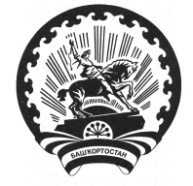 СОВЕТ СЕЛЬСКОГО ПОСЕЛЕНИЯМЕТЕВБАШЕВСКИЙ СЕЛЬСОВЕТМУНИЦИПАЛЬНОГО РАЙОНА БЕЛЕБЕЕВСКИЙРАЙОН РЕСПУБЛИКИ БАШКОРТОСТАН4520355, с. Метевбаш, ул. Школьная  62 аТел. 2-61-45УТВЕРЖДЕНОРешением Совета сельского поселения Метевбашевский сельсовет  муниципального района Белебеевский район РБ«07 » апреля  2014 г. № 297о сообщении муниципальными служащими Администрации сельского поселения Метевбашевский сельсовет муниципального района Белебеевский район Республики Башкортостан  о получении подарка в связи с исполнением ими служебных обязанностей, сдаче и оценке подарка, реализации (выкупе) и зачислении средств, вырученных от его реализацииНаименование подаркаХарактеристика подарка, его описаниеКоличество предметовСтоимость в рублях <*>1.2.3.Итого